Самостоятельная работа с проверкой. Вариант 1.1. Обозначьте на числовой окружности точку, которая соответствует данному числу: 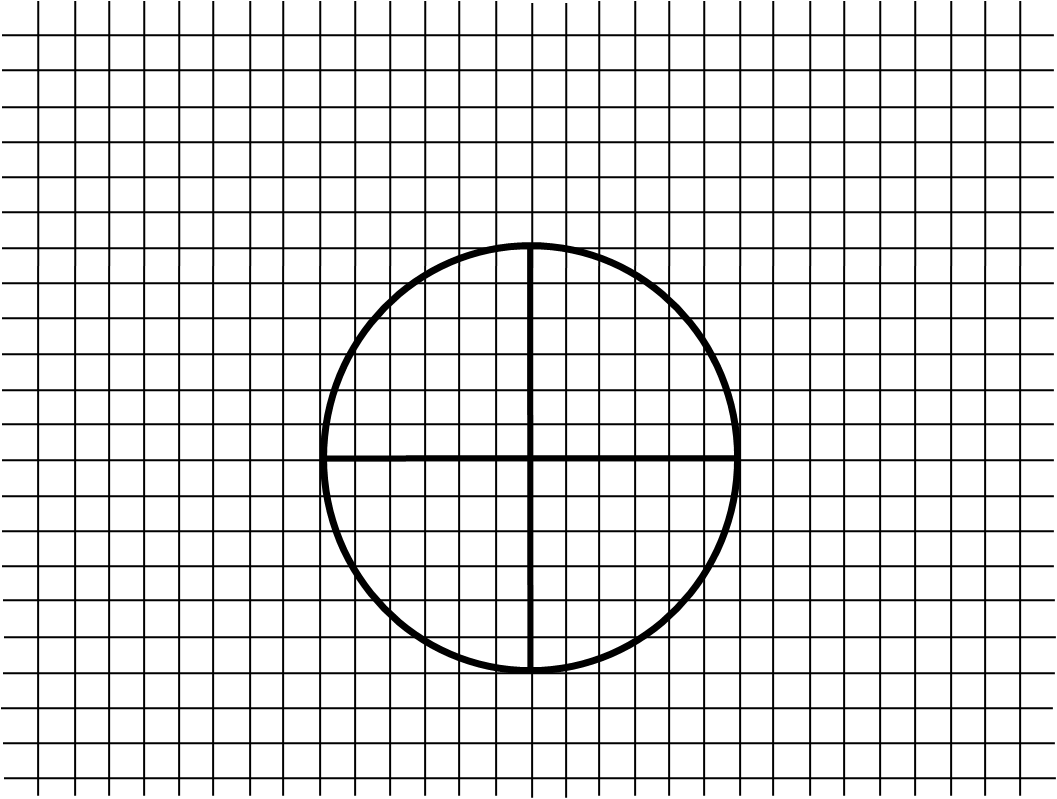 а)  ;     б)  ;     в);    г)  ;    д)   ;    е)                                                 Вариант 2.1. Обозначьте на числовой окружности точку, которая соответствует данному числу:а)  ;     б)  ;     в);    г)  ;    д)   ;    е)  Проверка